2780 28th Avenue 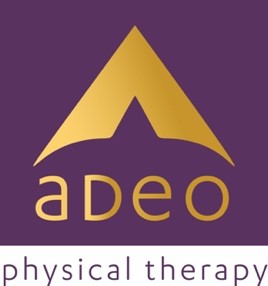 Greeley, CO 80634 970.339.0011 Patient Information and Billing Authorization SECTION ONE Patient First Name: _________________________   Middle Initial: ____   Last Name: _________________________ Mailing Address: ________________________________________________________________________________  City: ________________________________________   State: ______________   Zip Code: ____________________ Date of Birth: ___________________   Gender:         M          F       Social Security # ___________________________  Home Phone: ____________________________________   Cell Phone: ___________________________________ Email Address: _________________________________________________________________________________  Preferred Method of Contact:          Home Phone          Cell Phone          Email ________________________________ SECTION TWO Insurance Information Primary Insurance: __________________________   Member ID: ___________________   Group #: _____________  Secondary Insurance: ________________________   Member ID: ___________________   Group #: _____________ Guarantor’s First Name: _______________________________   Last Name: ________________________________  Guarantor’s Date of Birth:  _____________________  Mailing Address: ________________________________________________________________________________  City: ________________________________________   State: ______________   Zip Code: ____________________  Home Phone: ____________________________________   Cell Phone: ___________________________________ Email Address: _________________________________________________________________________________  Relationship to Patient: _____________________________      SECTION THREE Please provide an Emergency Contact:  Name: ___________________________  Relationship: ____________________   Phone: ______________________ADEO PHYSICAL THERAPY BILLING POLICY AND BILLING AUTHORIZATION As a courtesy, Adeo Physical Therapy will obtain benefits from your insurance company. Benefits quoted by your insurance company are not a guarantee of payment. Payment will be considered at the time a claim is received by your insurance company.    The patient/parent/responsible party will be responsible for verifying therapy benefits with your insurance. Although Adeo Physical Therapy will attempt to obtain payment from third party payers, it is understood that any amount not paid by the health care plan, insurance or other third-party payer of the patient will remain the responsibility of the undersigned.    Adeo Physical Therapy will charge interest on all patient responsibility balances 30 days after the original statement date. If payment is not received from the patient/parent/responsible party within the 30 days as stated, interest will accrue at 1.5% per month (18% per year) and charged to the patient’s account.   PRIVATE PAY PATIENTS: Adeo Physical Therapy WILL NOT FILE OR BILL patient’s insurance company after they have agreed to the Private Pay/Self Pay terms. Payments MUST be received at time of service.   CO-PAY: Co-pay is due at the time of service.ASSIGNMENT OF INSURANCE BENEFITS: I hereby assign all medical benefits to include major medical benefits to which I am entitled, including  Medicare, Medicaid, private insurance and any other health plan to Adeo Physical Therapy. This assignment will remain in effect until revoked by me in writing. I hereby agree to pay any and all charges that are not covered by insurance. I hereby authorize Adeo Physical Therapy to release all information to secure payment. To ensure continuity of care, I hereby authorize the release of all medical records to my primary and referring physicians. I authorize Medicare, Medicaid, private insurance and any other health plan to furnish Adeo Physical Therapy any information regarding payment of my claim.    	___________________________________________________ 	               _________________________ 	Patient’s Acknowledgement Signature  	Date   PARTICIPANT RELEASE PATIENT CANCELLATION & NO-SHOW POLICY It is the patient’s responsibility to give Adeo Physical Therapy 24 hours notice if they will be unable to attend an appointment. Patients who fail to give 24 hours notice will be charged as stated below:  A $25.00 No Show/Same-Day Cancellation Fee will be charged for the first appt. A $50.00 fee will be charged for the second and beyond.This fee will be charged to YOU and not your Insurance Company. This is a Strictly Enforced Policy  If you are more than 10 minutes late for your appointment, you may not be treated, and it may be considered a same-day cancellation.Your therapist reserves the right to discontinue your therapy if you show a pattern of irregular appointment attendance.Should you have 3 unattended/NO-SHOW appointments during your course of treatment, you will receive a letter of discharge stating that you will not be allowed to make any future appointments. 	___________________________________________________ 	               _________________________ 	Patient’s Acknowledgement Signature  	Date  HIPAA ACKNOWLEDGEMENT/CONSENT FORM  I understand that I have certain rights to privacy regarding my protected health information. These rights are given to me under the Health Insurance Portability and Accountability Act of 1996 (HIPAA). I understand that by signing this consent I authorize you to use and disclose my protected health information for the purposes of:   Providing treatment, including direct or indirect treatment by other health care providers involved in my treatmentObtaining payment from third-party payers (e.g., my insurance company)Facilitating the day-to-day health care operations of our practiceI have also been informed of and given the right to review and secure a copy of your Notice of Privacy Practices, which contains a more complete description of the uses and disclosures of my protected health information and my rights under HIPAA. I understand that you reserve the right to change the terms of this notice from time to time and that I may contact you at any time to obtain the most current copy of this notice.   ______ I do wish to receive a copy of Adeo Physical Therapy’s Notice of Privacy Practices  ______ I do not wish to receive a copy of Adeo Physical Therapy’s Notice of Privacy Practices I understand a copy of the HIPAA Acknowledgement and Consent Form is available from Adeo Physical Therapy from:  www.adeocoPT.orgFront Desk ReceptionistAdeo Physical Therapy LobbyI understand that I have the right to request restrictions on how my protected health information is used and disclosed to carry out treatment, payment and health care operations, but that you are not required to agree to these requested restrictions. However, if you do agree, you are then bound to comply with said restrictions. I understand that I may revoke this consent, in writing, at any time. However, any use or disclosure that occurred prior to the date I revoke this consent is not affected.   	___________________________________________________ 	               _________________________ 	Patient’s Acknowledgement Signature  	Date  Authorization for Release of Information to Family Members or Friends   Patient name: ___________________________________ Date of Birth: ________________________ This form is used to release your protected health information. Many of our patients allow family members such as their spouse, parents or others to call and request medical or billing information. Under the requirements of HIPAA, we are not allowed to give this information to anyone without the patient’s consent. If you wish to have your medical or billing information released to family members, you must sign this form. Signing this form will allow us to give information only to the individuals indicated below.   I authorize Adeo Physical Therapy to release or discuss my medical and/or billing information to the following individual(s):  ___________________________________________   Relationship to patient: _______________________________________________________________________   Relationship to patient: ____________________________3. ___________________________________________   Relationship to patient: ____________________________In the event we are unable to reach you, you may authorize us to leave a voicemail regarding your care or billing information on the phone number provided to us by you as your primary point of contact.  I, _______________________________________________________________________ (name),          DO             DO NOT authorize Adeo Physical Therapy to leave appointment information on a voicemail.         DO             DO NOT authorize the release of medical and/or billing information on a voicemail if Adeo Physical Therapy is unable to reach me. ___________________________________________________ 	               _________________________ 	Patient’s Acknowledgement Signature  	Date  POOL THERAPY RULES  During the course of therapy, you may have appointments in our Warm Water Pool. Pool therapy patients MUST follow these instructions:  Sign in at our lobby reception desk and let the receptionist know you have pool therapy today.You may then get changed for your pool therapy session.DO NOT GET INTO THE POOL UNTIL YOUR THERAPIST ARRIVES.Once your pool therapy session is over, you must exit the pool immediately.If you borrow a lock from the pool desk, please return it before you leave.We look forward to working with you and assisting with your therapy needs!	___________________________________________________ 	               _________________________ 	Patient’s Acknowledgement Signature  	Date  Complimentary Newsletters:Would you like to subscribe to ADEO/ADEO PT’s bi-weekly newsletter? :  ____yes            ____noWould you like to subscribe to our Choose To Lose monthly newsletter? : ____yes            ____noIf yes, please provide an email: ________________________________________________________.       ADEO PHYSICAL THERAPY FILL OUT ALL PAGES COMPLETELY HISTORY INFORMATION SHEET  PATIENT NAME: ___________________________________________    TODAY'S DATE: _________________________  EMERGENCY CONTACT: _____________________________________   PHONE ________________________________ The following information is needed in order for your treating therapist to understand why you are here and how they can best help you. Please answer all questions to the best of your ability.  MEDICAL HISTORY  List Surgeries/Hospital Admissions and Dates: ______________________________________________  ____________________________________________________________________________________ List Medical Allergies: __________________________________________________________________  List Current Medications: ______________________________________________________________ __________________________________________________________________________________ Check the following conditions that apply to you:  	___Diabetes  	  	___Cancer   	___Hepatitis  	 ___Fractures    	___Vision Problems  	___COPD/Respiratory 	___Vascular Disease 	  ___Osteoporosis 	 ___Back/Neck Injury   ___Meniere’s 	___CHF/MI/Heart  	___Neuropathy      	___Arthritis  	___Fusion 	___Dizziness/Vertigo ___CVA/TIA/Stroke ___Fibromyalgia         ___Jt. Replacement   ___Headaches ___Hearing Loss  ___Pacemaker   ___MS/Parkinson’s     ___Skin Problems  ___Head Injury ___Depression  	___High Blood Pressure  ___Muscle Weakness   ___Incontinence 	 ___Seizures 	___Panic Attacks Other: _____________________________________________________________________________ PAIN DIAGRAM  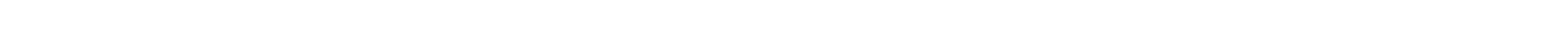 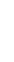 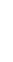 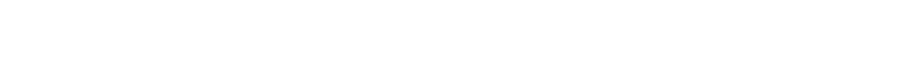 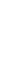 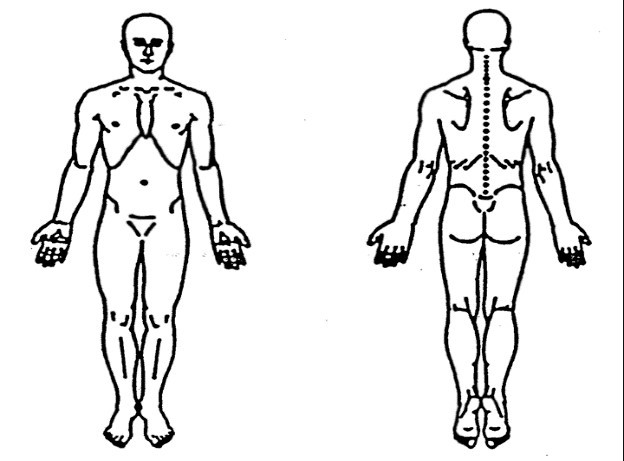 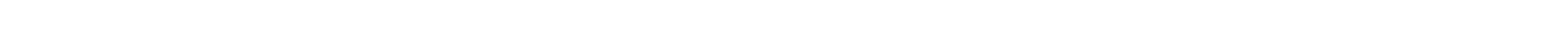 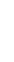 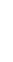 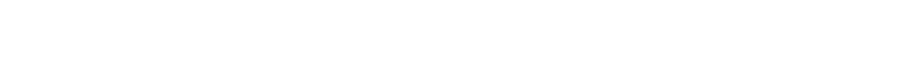 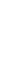 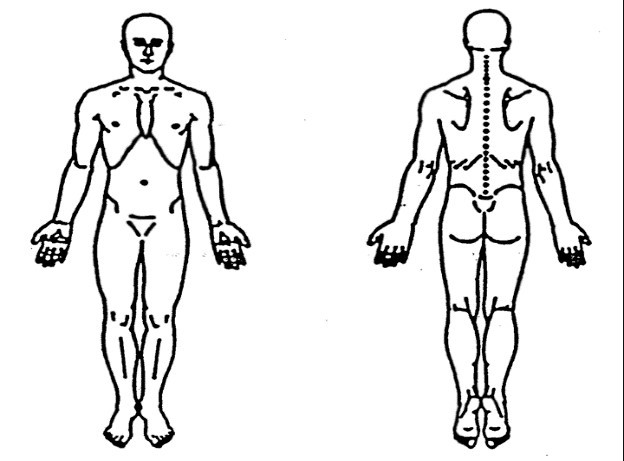 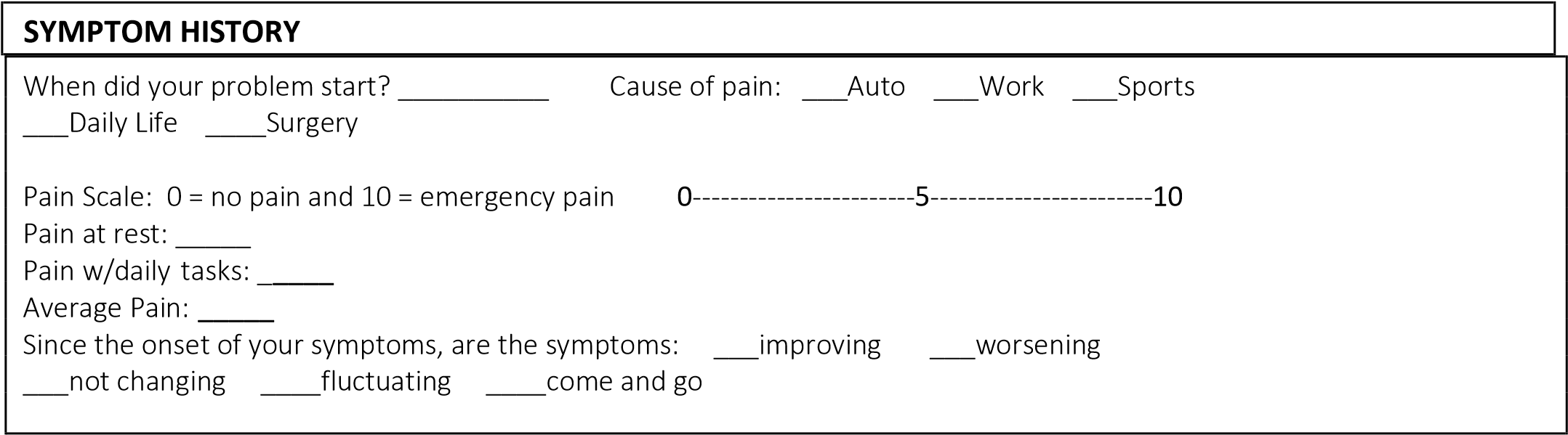 I understand that there are risks, both foreseeable and unpredictable, associated with Physical Therapy and/or the use of the Pool. If I participate in pool therapy, I fully understand that no lifeguard will be on duty during therapy sessions. I am aware of the risks and agree that my participation is at my own risk. I hereby release Adeo Physical Therapy, its employees and agents from any and all liability connected to my participation in the programs at Adeo Physical Therapy. I furthermore consent to therapy treatments at Adeo Physical Therapy.**PLEASE INITIAL THAT YOU HAVE READ AND UNDERSTAND THE ABOVE PARAGRAPH _____  ___________FOR YOUR INFORMATION: I understand I have the right to revoke this authorization at any time, and that I have the right to inspect or copy the protected health information to be disclosed.   I understand that information disclosed to the individuals listed above is no longer protected by federal or state law and may be subject to disclosure by the recipient.  You have the right to revoke this consent in writing. What diagnostic tests have you had?   ___X-rays     ___CT Scan     ___Bone Scan     ___MRI       ___Arthrogram     ___Discogram     ___Other ______________________________________________  Results: ____________________________________________________________________________ Have you previously had therapy for this diagnosis?   Y / N  Below is a list of words.  Please check the ones that best describe your symptoms. 	___lightheaded  ___sharp 	___hot/burning 	 	 ___radiating 	 ___stiff 	___unsteady   	 ___stabbing 	___cold        	 	 ___tingling 	___constant       	___nauseous  	 ___shooting 	___deep      	 	 ___numb 	 ___intermittent 	___spells      	 ___pinching 	___dull      	 	 ___heavy 	___ringing in ear/fullness 	___dizzy      	 ___swollen 	___ache       	 	 ___pressure 	 ___disabling 